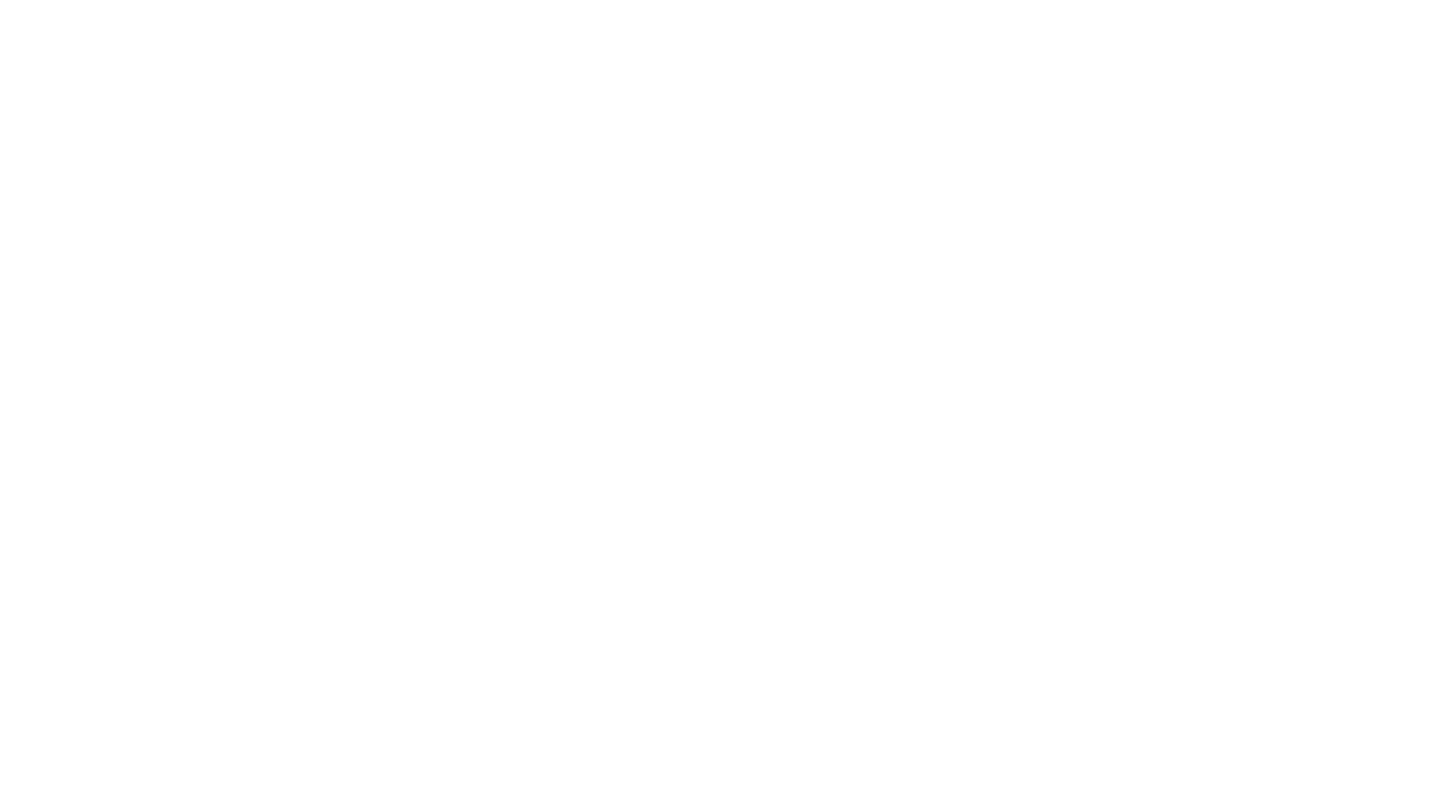 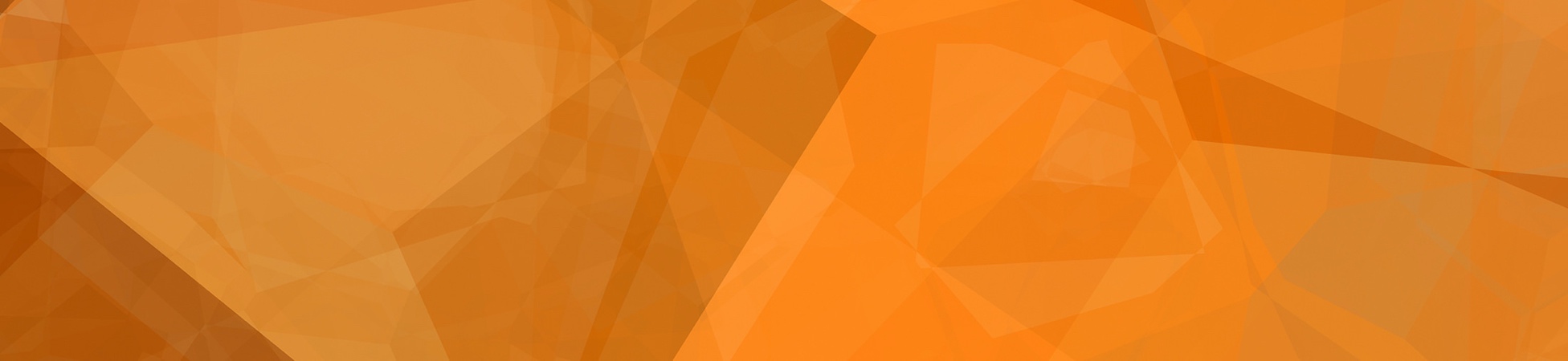 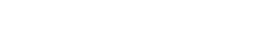 Intro – The theme of this book is – The Revelation of Christ in Glory.________________________________________________________________________________________________________________________________________________________________________________________________________________________________________________________________________Vision III – Christ in Conquest – 12:1 – 21:28This vision deals with the struggle between Satan (Rome) and Jesus (Church)Chapter 12:1-2 _________________________________________________________________________________________________________________________________________________________________________________________________________________________________________________________________________________________________________________________________________________________________________________________Vs. 3 _____________________________________________________________________________________________________________________________________________________________________________________________________________________________________________________________________________________________________________________________________________________________________________________________________Vs. 4-6____________________________________________________________________________________________________________________________________________________________________________________________________________________________________________________________________________________________________________________________________________________________________________________________________Vs. 7-17________________________________________________________________________________________________________________________________________________________________________________________________________________________________________________________________________________________________________________________________________________________________________________________________________________________________________________________________________________________________________________________________________________________________________________________________________________________________________________________________________________________________________________________________________________________________________________________________________________________________________________________________________________________________________________________________________________________________________________________________________________________Chapter 13:1-10 – Describes the 1st Beast (Rome)Red________________________________________________________________________________________10 Horns___________________________________________________________________________________10 Crowns__________________________________________________________________________________7 Heads____________________________________________________________________________________	___________________________________________________________________________________________	___________________________________________________________________________________________	___________________________________________________________________________________________Vs. 11-18 – Describes the False Prophet.________________________________________________________________________________________________________________________________________________________________________________________________________________________________________________________________________Horns___________________________________________________________________________________________________________________InfluencesActionSatan gives power to the 1st beastBeast will persecute for a short time (3 ½ yrs.)1st beast gives authority to 2nd beast – false prophetCh. 14 – Final JudgmentVs. 1-5___________________________________________________________________________________________________________________________________________________________________________________________________________________________________________________________________________________________________________________________________________________________________________________________________Vs. 6-13 Three Angels:___________________________________________________________________________________________________________________________________________________________________________________________________________________________________________________________________________________________________________________________________________________________________________________________________________________________________________________________________________________________________________________________________________________________________________________________________________________________________________________________________________________________________________________________________________________________________________________________________________________________________________________________________________________________________________________________________________________________________________________________________________________________________________________________________________________________________________________________________________________Vs. 14 – 20 Two Sickles.__________________________________________________________________________________________________________________________________________________________________________________________________________________________________________________________________________________________________________________________________________________________________________________________________________________________________________________________________________________________________________________________________________________________________________________________________________________________________________________________________________________________________________________________________________________________________Summary____________________________________________________________________________________________________________________________________________________________________________________________________________________________________________________________________________________________________________________________________________________________________________________________________________________________________________________________________________________________________________________________________________________________________________________________________________________________________________________________________________________